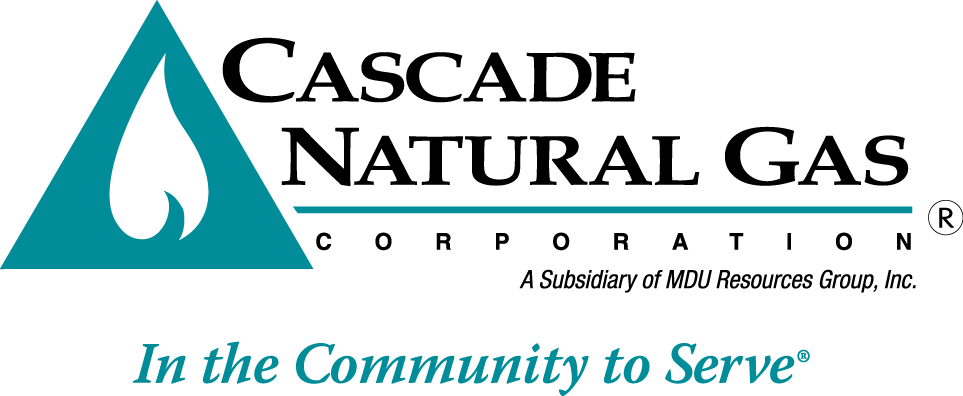 May 23, 2016Mr. Steven V. KingExecutive Director and SecretaryWashington Utilities & Transportation CommissionPost Office Box 47250Olympia, Washington 98504-7250Re:   UG-160438 CNGC 2015 Affiliated Interest ReportDear Mr. King:On April 25, 2016, in accordance with WAC 480-90-264, Cascade Natural Gas Corporation (Cascade or the Company) filed its Affiliated Interest Report for the 12-month period ending December 31, 2015. The Company inadvertently left out the attachment of the amendment to intercompany administrative services agreement as required per WAC 480-90-264(2)(c).If there are any questions regarding this filing, please contact Michael Parvinen at (509) 734-4593. Sincerely,Pamela ArcherSupervisor, Regulatory AnalysisAttachment